Vedomostný test pre Odborné učilištiaDoplňte správne slová do textu:       náboženské, majetok, 15 rokov, narodenia, prislúchajú, farbu, neprislúchajúĽudské práva .................................... každému človeku od ................................., bez ohľadu na .............................................. pleti, vek, pohlavie, .................................... vyznanie.Správna odpoveď: Ľudské práva prislúchajú každému človeku od narodenia, bez ohľadu na farbu pleti, vek, pohlavie, náboženské vyznanie.Na čo slúžia ľudské práva?Majú zaistiť spravodlivé zaobchádzanie so všetkými ľuďmi.Aby nebol na zemi neporiadok.Aby sa niektorým ľuďom darilo lepšie ako iným.Autorom knihy Prostonárodné slovenské povesti je:Ondrej SliackyPavol DobšinskýMária ĎuríčkováZložte a napíšte vetu z nasledujúcich slov: sú  rovní. Všetci si ľudia...................................................................................................................................Správna odpoveď: Všetci ľudia sú si rovní.Rozprávky podľa autorstva delíme na:umelé a ľudovéumelecké a ľudovémoderné a klasické V minulosti si ľudia nevedeli vysvetliť vznik sveta a javy v prírode.  Preto vznikali vymyslené príbehy: rozprávkypovestibáje   Ako vznikli Tatry podľa prečítanej báje:obri- synovia otca Tatrana sa prepadliobri- synovia otca Tatrana skamenelisynovia otca Tatrana poprinášali na to miesto skaly z celého okoliaKtoré ľudské  právo bolo porušované v rozprávke Otcovská rada?právo na nedotknuteľnosť obydliaprávo na vzdelanieprávo na životDo akého literárneho druhu patria rozprávky, povesti a báje?drámalyrikaepikaMá každý človek, ktorý žije na zemi ľudské práva? Viac odpovedí je správnych!Práva majú všetci ľudia bez ohľadu na vek, farbu pleti, pohlavie, náboženské vyznanie.Práva majú iba silní, bohatí a zdraví.Práva majú iba dospelí.Práva prislúchajú každému človeku od narodenia.Ako sa šírili ľudové rozprávky, povesti a báje?zapisovanímústnym podanímpožičiavaním kníhV akej rozprávke vystupovali postavy: macocha, mladý pán, zlaté kačičky?Ružová AničkaNajvzácnejší pokladOtcovská rada  Ktorá medzinárodná organizácia sa zaoberá dodržiavaním ľudských práv?OSNNATOUNESCODielo Otcovská rada je:bájrozprávkapovesťDielo Tri prúty kráľa Svätopluka je:bájrozprávkapovesťMedzi základné znaky rozprávky patrí:bohatí víťazia nad chudobnými dobro víťazí nad zlomzlo zvíťazí nad dobromPomenuj slovenských rozprávkarov:                 Správna odpoveď: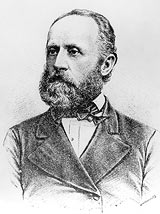 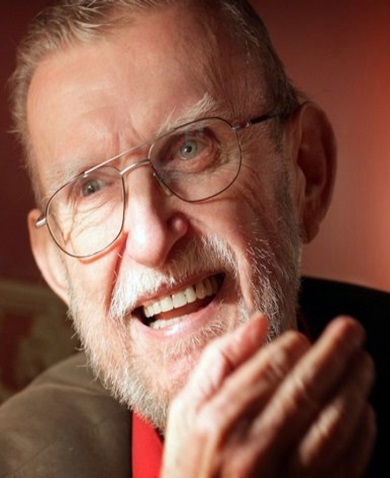 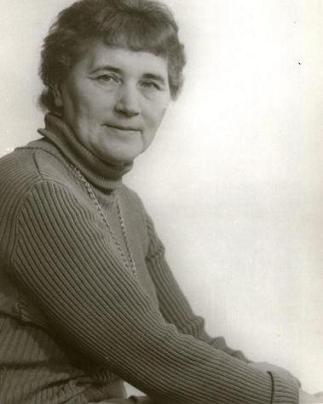 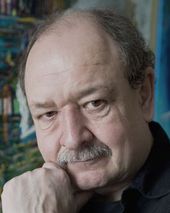 Pavol Dobšinský                        Ľubomír Feldek                     Mária Ďuríčková                   Daniel Hevier    Čím sa odlišuje povesť od rozprávky?povesť sa opiera o skutočnosťničím, sú rovnakérozprávka je kratšia ako povesťOznačte ľudské práva, ktoré sú porušované v ukážke rozprávky: Viac odpovedí je správnych!„Tu macocha všetko len pre svoju Katušu... Aničke nič, iba ovsený chlebík, plátennú sukienku a  robotu na všetky strany. Pritom ale vynadala jej každý deň. Ani tej radosti s kačičkami jej nedopriala.“ právo na ochranu ľudskej dôstojnostiprávo na nedotknuteľnosť obydliaprávo na ochranu zdraviaprávo na osobnú slobodu a zákaz nútených prác a služiebprávo na komunikáciu    Ktorý z týchto znakov je znak OSN: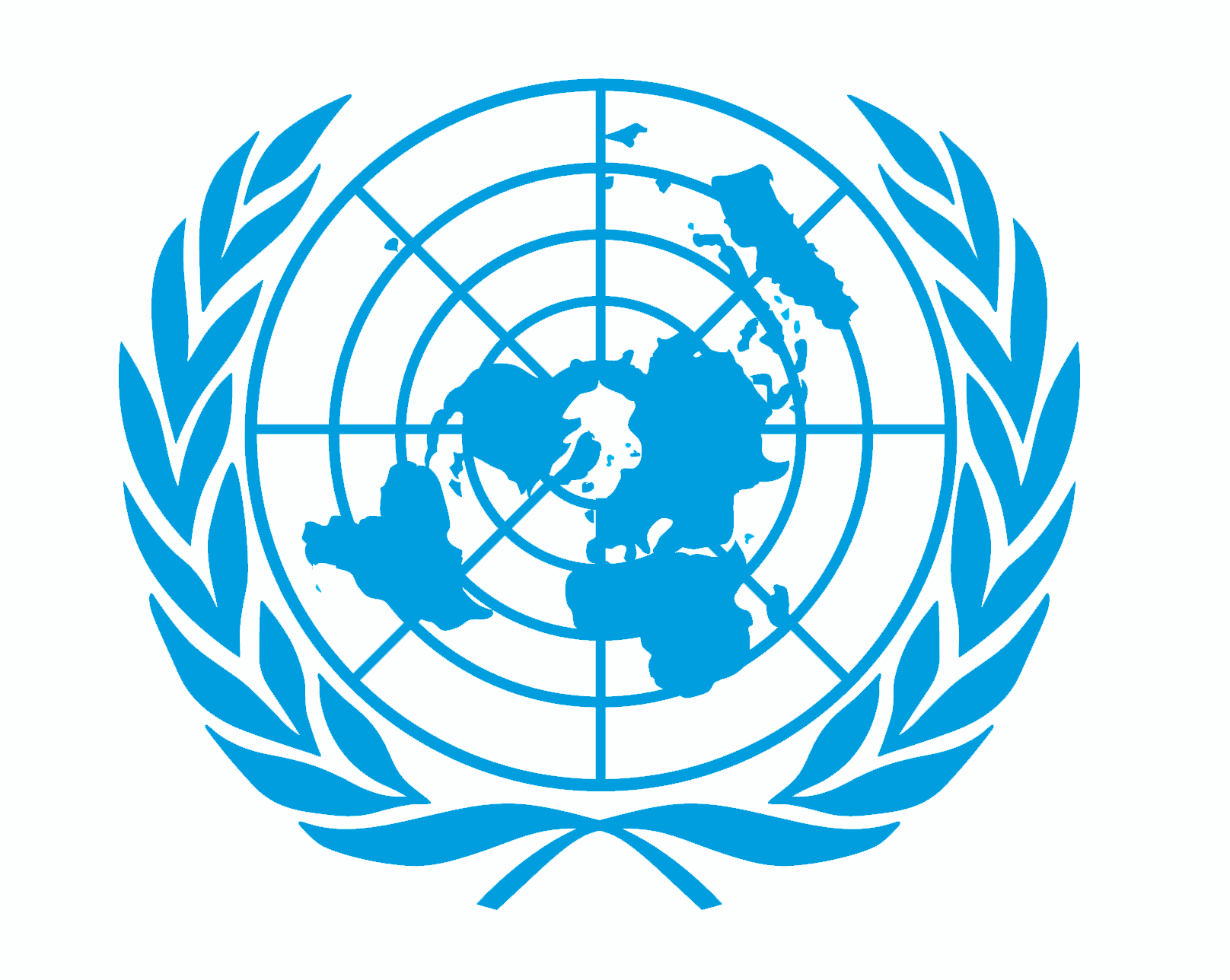 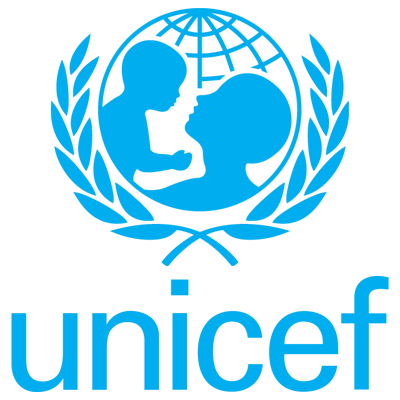 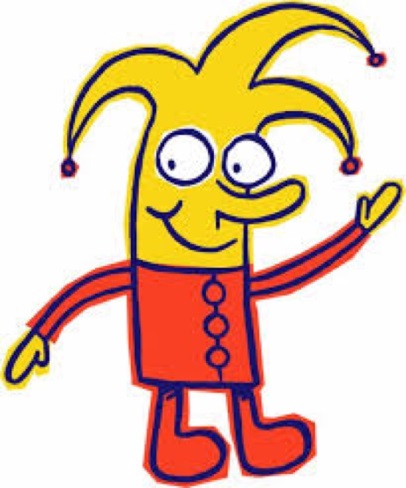 a)                                                           b)                                                      c)Vedomostný test pre SOŠDoplňte správne slová do textu:       náboženské, majetok, 15 rokov, narodenia, prislúchajú, farbu, neprislúchajúĽudské práva .................................... každému človeku od ................................., bez ohľadu na .............................................. pleti, vek, pohlavie, .................................... vyznanie.Správna odpoveď: Ľudské práva prislúchajú každému človeku od narodenia, bez ohľadu na farbu pleti, vek, pohlavie, náboženské vyznanie.Na čo slúžia ľudské práva?Majú zaistiť spravodlivé zaobchádzanie so všetkými ľuďmi.Aby nebol na zemi neporiadok.Aby sa niektorým ľuďom darilo lepšie ako iným.Autorom knihy Prostonárodné slovenské povesti je:Ondrej SliackyPavol DobšinskýMária ĎuríčkováZložte a napíšte vetu z nasledujúcich slov: sú  rovní Všetci si ľudia...................................................................................................................................Správna odpoveď: Všetci ľudia sú si rovní.Rozprávky podľa autorstva delíme na:umelé a ľudovéumelecké a ľudovémoderné a klasické V minulosti si ľudia nevedeli vysvetliť vznik sveta a javy v prírode.  Preto vznikali vymyslené príbehy: rozprávkypovestibáje   Ako vznikli Tatry podľa prečítanej báje:obri- synovia otca Tatrana sa prepadliobri- synovia otca Tatrana skamenelisynovia otca Tatrana poprinášali na to miesto skaly z celého okoliaKtoré ľudské  právo bolo porušované v rozprávke Otcovská rada?právo na nedotknuteľnosť obydliaprávo na vzdelanieprávo na životDo akého literárneho druhu patria rozprávky, povesti a báje?drámalyrikaepikaMá každý človek, ktorý žije na zemi ľudské práva? Viac odpovedí je správnych!Práva majú všetci ľudia bez ohľadu na vek, farbu pleti, pohlavie, náboženské vyznanie.Práva majú iba silní, bohatí a zdraví.Práva majú iba dospelí.Práva prislúchajú každému človeku od narodenia.Ako sa šírili ľudové rozprávky, povesti a báje?zapisovanímústnym podanímpožičiavaním kníhV akej rozprávke vystupovali postavy: macocha, mladý pán, zlaté kačičky?Ružová AničkaNajvzácnejší pokladOtcovská rada  Ktorá medzinárodná organizácia sa zaoberá dodržiavaním ľudských práv?OSNNATOUNESCOMytológia je:sústava povestí jedného národasústava bájí jedného národakniha rozprávokZaraď diela do správneho „okienka“:         Otcovská rada,  Ako Tatry dostali svoje meno...,  Košický hrad,  Ružová Anička,          Tri prúty kráľa SvätoplukaSprávna odpoveď:Medzi základné znaky rozprávky patrí:bohatí víťazia nad chudobnými dobro víťazí nad zlomzlo zvíťazí nad dobromPomenuj slovenských rozprávkarov: 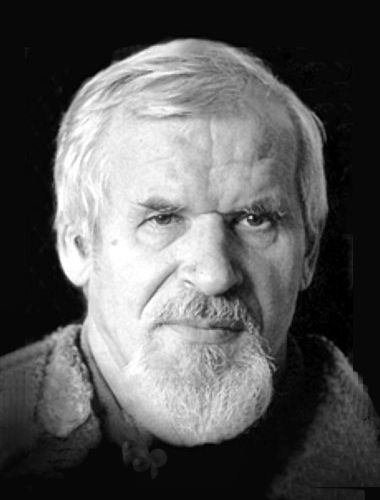 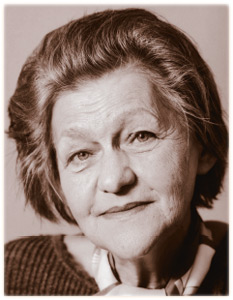 Správna odpoveď:  Milan Rúfus                           Krista Bendová                      Mária Ďuríčková                   Daniel Hevier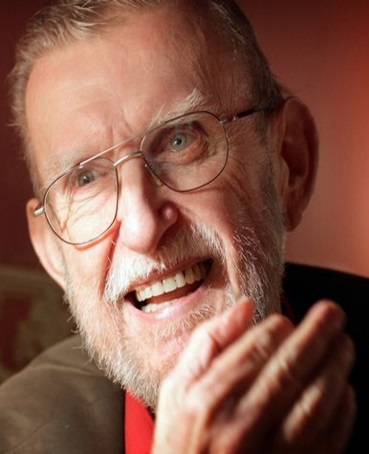 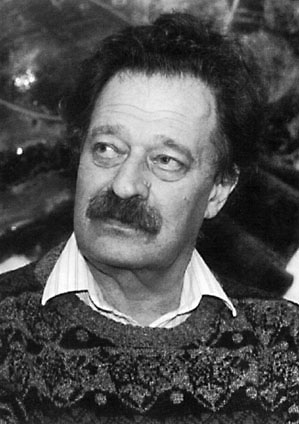 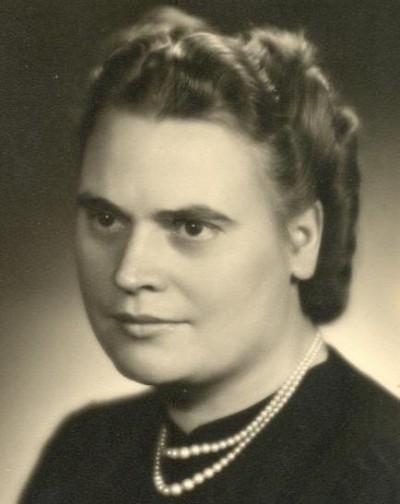      Pavol Dobšinský                 Ľubomír Feldek                    Tomáš Janovic         Mária Rázusová Martáková    Čím sa odlišuje povesť od rozprávky?povesť sa opiera o skutočnosťničím, sú rovnakérozprávka je kratšia ako povesťOznačte ľudské práva, ktoré sú porušované v ukážke rozprávky:„Tu macocha všetko len pre svoju Katušu... Aničke nič, iba ovsený chlebík, plátennú sukienku a  robotu na všetky strany. Pritom ale vynadala jej každý deň. Ani tej radosti s kačičkami jej nedopriala.“ právo na ochranu ľudskej dôstojnostiprávo na nedotknuteľnosť obydliaprávo na ochranu zdraviaprávo na osobnú slobodu a zákaz nútených prác a služiebprávo na komunikáciu    Ktorý z týchto znakov je znak OSN:a)                                                           b)                                                      c)ROZPRÁVKAPOVESŤBÁJROZPRÁVKAPOVESŤBÁJOtcovská radaRužová AničkaKošický hradTri prúty kráľa SvätoplukaAko Tatry dostali svoje meno...